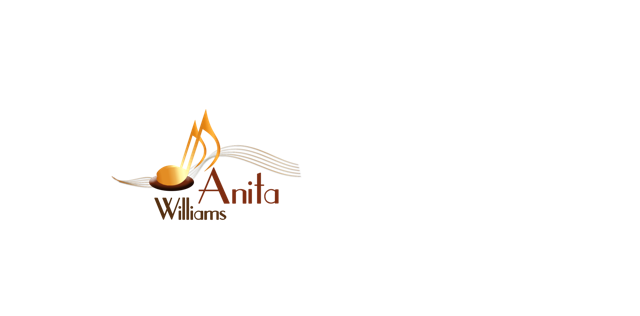 Festive Cheers with Celebrity Vocalist Anita Williams- singer launches weekly Breakfast and Sunset Jazz to celebrate season’s festivities  -29th November 2016, Dubai, UAE: We have a lot to sing about this joyful season; Dubai based jazz sweetheart Anita Williams launches Festive Cheers, the first of its kind Breakfast and Sunset live jazz performance at Le Petit Café, Jumeirah. With stunning backdrop of marina and Arabian Sea, gorgeous landscape and beautiful breeze from the ocean, Festive Cheers will be a weekly instalments scheduled from 4:00pm to 6:30pm on Friday Sunset and from 10:30am to 1pm for Saturday Breakfast event. Cool breeze, festive songs and delectable menu, an intimate stage is set for this season’s Festive Cheers starting from 2nd December 2016. Advance and group bookings are welcomed to ensure the best seat in the house, come jam with us this festive season. “Our Festive Cheer jazz session is unlike any other, we are pioneering morning and sunset performances to capture wider demographic of jazz music lovers. There’s just not enough of it in the city and we want to change that. Take the music to the people that's our motto and there’s no better time than the present, no pun intended! Le Petit Café is a perfect location gorgeous outdoor setting and decadent breakfast menu, so there’s a lot to celebrate this season. An exclusive live jazz performance to complete your breakfast, there’ nothing like it”, said Anita WilliamsWith her eclectic sounds and musical narratives, Anita Williams leads her band to deliver exquisite melodic style with unforgettable charm. Her adaptation of Wizard of Oz “Over the Rainbow” is a hypnotic reminisce perfectly recreated to mesmerize its audience. Her smooth and sultry voice breathes new life into classic repertoire of swing, blues and jazz in a spellbinding performance. Popular is the Dubai’s jazz circuit, Anita Williams has been performing since 2008 and is currently at Music Hall, Zabeel Saray while working on her new album.Anita Williams and her band perform for corporate launches, gala receptions, product unveiling, weddings and more. A varied line-up is available to suit different event settings, for collaborations and bookings whether solo, duo with cello or double bass, trio or quartet please email info@anita-williams.com or visit www.anita-williams.com .ENDFor more press information, images and interview opportunities please contact:Rahma HimidGrace & GarboP.O.Box 119027; Business Bay, Dubai- UAEEmail: Rahma.himid@graceandgarbo.comTel: 056 8263211 